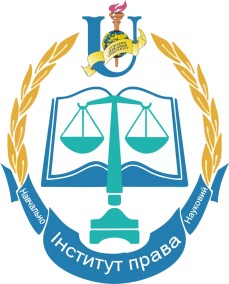 Навчально-науковий інститут праваСумського державного університетуІV Міжнародна науково-практична конференція«РЕФОРМУВАННЯ ПРАВОВОЇ СИСТЕМИ В КОНТЕКСТІ ЄВРОІНТЕГРАЦІЙНИХ ПРОЦЕСІВ»21-22 травня 2020 р., м. СумиМетою конференції є обговорення актуальних проблем та пошук рішень у період реформування правової системи в контексті євроінтеграційних процесів.Під час конференції робота буде проходити у таких секціях:Секція 1. Історія та теорія держави та права, філософія права.Секція 2. Конституційне право, муніципальне право.Секція 3. Міжнародне публічне право та міжнародне приватне право.Секція 4. Екологічне право, земельне право, аграрне право; Секція 5. Господарське право та процес.Секція 6. Сімейне право, житлове право.Секція 7. Трудове право, право соціального забезпечення.Секція 8. Цивільне право та процес.Секція 9. Інтелектуальна власність.Секція 10. Адміністративне право та процес, фінансове право, інформаційне право.Секція 11. Кримінальне право, кримінологія, кримінально-виконавче право.Секція 12. Кримінальний процес, криміналістика.Офіційні мови конференції: українська, англійська та російська.Форма проведення конференції: очна, заочна.Для участі у конференції необхідно до 17 квітня 2020 року надіслати на електронну скриньку конференції (nnip.sumdu@gmail.com):1. Тези доповіді, оформлені відповідно до вимог, що вказані нижче.2. Відскановану квитанцію про сплату організаційного внеску (для докторів наук, студентів, здобувачів, аспірантів та викладачів СумДУ участь у конференції безкоштовна). 3. Заявку на участь у конференції.Назви файлів мають бути підписані відповідно до прізвища та ініціалів учасника конференції та мають містити у другій частині назву документа (наприклад, Семченко_С.Т._Заявка, Семченко_С.Т._Тези, Семченко_С.Т._Квитанція).Збірник тез конференції буде надісланий учасникам конференції на поштову адресу, вказану у заявці, протягом місяця після проведення конференції.Розмір організаційного внеску – 180,00 грн. (вартість додаткового примірника збірника тез конференції – 100,00 грн.).Реквізити для сплати організаційного внеску:СумДУР/р: UA978201720313291001201005677КОД 05408289 ДКСУ в м. КиївПризначення платежу: 25010100, МНПК «Реформація правової системи» від (ПІБ)При сплаті організаційного внеску необхідно обов’язково вказати Прізвище, Ім’я, По батькові учасника конференції.Організаційний внесок покриває витрати, пов’язані з друком збірника тез конференції та поштовою пересилкою.Вимоги до оформлення тез доповідей: обсяг – від 3 до 5 стор. включно формату А-4,  орієнтація книжкова; поля: верхнє та нижнє – 2 см, праве – 1,5 см та ліве – 3 см; шрифт – Times New Roman, розмір 12, міжрядковий інтервал – 1,5; абзацний відступ – 1,25 см; вирівнювання по ширині; тези не підлягають додатковому редагуванню, тому вони мають бути ретельно перевірені автором; відповідальність за висвітлений матеріал у тезах несуть автори доповідей.ЗРАЗОК ОФОРМЛЕННЯ ТЕЗ ДОПОВІДЕЙ________________________________________________________________________________ПЕРСПЕКТИВИ ЗАКРІПЛЕННЯ КРИМІНАЛЬНОЇ ВІДПОВІДАЛЬНОСТІ ЮРИДИЧНИХ ОСІБ В ЧИННОМУ ЗАКОНОДАВСТВІ УКРАЇНИІванов І. І.Студент ІІ курсу ННІ праваСумського державного університетуНауковий керівник: Петренко В. М.к.ю.н., доцент, доцент кафедри АГПФЕБ ННІ праваСумського державного університетуТекст доповідіЛІТЕРАТУРА:1. Семенко А. О. Історичний досвід колективно-договірного регулювання оплати праці. Форум права. 2013. №3. С.134–139.________________________________________________________________________________________________________________________Література оформлюється без повторів. У тексті статті посилання на літературу робляться у квадратних дужках із зазначенням номеру джерела в списку літератури та сторінки у джерелі (наприклад: [3, с. 154]).Заявка на участь у конференціїПрізвище, ім’я, та по батькові учасникаНазва закладу вищої освіти, установи, організаціїПосадаНауковий ступінь, вчене званняКурс (група) П.І.Б., науковий ступінь, вчене звання наукового керівникаНомер та назва секції Назва доповідіТелефонE-mailПоштова адреса для відправлення збірника (збірник відправляється Укрпоштою)Участь в конференції (очна, заочна)Контакти оргкомітету конференції:Навчально-науковий інститут права Сумського державного університету Адреса: м. Суми, вул. Петропавлівська, 57, Корпус 3,  тел. (0542) 79-57-07Електронна пошта: nnip.sumdu@gmail.comКонтактний телефон: +380954827130 – Рєзнік Олег Миколайович